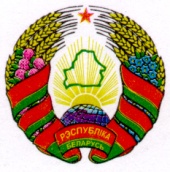 ГОРАЦКI   РАЁННЫ	                                 ГОРЕЦКИЙ РАЙОННЫЙВЫКАНАУЧЫ КАМIТЭТ                            ИСПОЛНИТЕЛЬНЫЙ КОМИТЕТПАРШЫНСКI  СЕЛЬСКI 		             ПАРШИНСКИЙ СЕЛЬСКИЙВЫКАНАУЧЫ КАМIТЭТ 		             ИСПОЛНИТЕЛЬНЫЙ КОМИТЕТРАШЭННЕ			                     РЕШЕНИЕ21 апреля 2023 г.  № 4-1О порядке расходованиярезервного фондаПаршинского сельскогоисполнительного комитетаНа основании пункта 6 статьи 42 Бюджетного кодекса Республики Беларусь Паршинский сельский исполнительный комитет РЕШИЛ:1. Утвердить Инструкцию о порядке расходования средств резервного фонда Паршинского сельского исполнительного комитета (прилагается).2. Признать утратившими силу решение Паршинского сельского исполнительного комитета от 25 июня 2009 г. № 6-6 «Об утверждении Инструкции о порядке расходования резервного фонда Паршинского сельского исполнительного комитета».3. Настоящее решение вступает в силу после его официального опубликования  на сайте Горецкого районного исполнительного комитета в глобальной компьютерной сети Интернет.Председатель								Д.А. НаумовУТВЕРЖДЕНО РешениеПаршинского сельскогоисполнительного комитета20.04.2023 № 4-1ИНСТРУКЦИЯо порядке расходования средств резервного фондаПаршинского сельского исполнительного комитета1. Настоящая Инструкция определяет порядок расходования средств резервного фонда Паршинского сельского исполнительного комитета (далее – сельисполком).2. Размер резервного фонда сельисполкома устанавливается решением Паршинского сельского Совета депутатов о бюджете сельсовета на очередной финансовый год.3. Выделение средств из резервного фонда сельисполкома производится по решениям сельисполкома.4. Распорядителем средств резервного фонда сельисполкома является сельисполком.5. Средства резервного фонда сельисполкома расходуются на финансирование бюджетных обязательств, которые не были учтены при утверждении бюджета сельсовета или были предусмотрены в недостаточных суммах.6. Решения сельисполкома о выделении средств из резервного фонда сельисполкома принимаются в соответствии с пунктом 5 настоящей Инструкции на основании письменных обращений на имя председателя сельисполкома. 7. Средства резервного фонда сельисполкома расходуются на территории Паршинского сельсовета.8. Сельисполком обеспечивает целевое использование средств резервного фонда сельисполкома.9. Контроль за целевым использованием выделенных за счет резервного фонда сельисполкома средств осуществляется председателем сельисполкома.При нецелевом использовании средств применяются меры, предусмотренные законодательством.10. Сельисполком ежеквартально информирует Паршинский сельский Совет депутатов о расходовании средств резервного фонда сельисполкома в соответствии с частью второй пункта 7 статьи 42 Бюджетного кодекса Республики Беларусь.